LISTA DE MATERIAL – 3ª SÉRIE DO ENSINO MÉDIO - 2022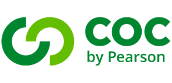 Colégio Pequeno Príncipe – Sistema                 de EnsinoOBS.: Não será permitido o uso de corretivos.OBS.:INÍCIO DAS AULAS:  31 DE JANEIRO DE 2022.•  Não aceitaremos cópias (xérox) de livros. (Lei Federal – Direitos Autorais – nº9610 de 19/02/1998).•  O material deverá ser entregue de 17 a 27 de janeiro, nos seguintes horários:HORÁRIO: das 8h às 17h	Os Uniformes de uso diário e de Educação Física poderão ser adquiridos:Brasil Confecções: 	Rua São José, 764 – Centro. Telefone: (16) 3252-2410Martisilk Estamparia: Avenida Vicente José Parise, nº 226 – Telefone: (16) 3252-54-48Qtde.Material básico para uso diário (exclusivo do aluno)Cadernos universitários1Compasso1Dicionário pequeno: Português1EsquadroGrafite HB para compasso1Régua1Transferidor 180Qtde.Materiais para uso coletivo 1Cartolina branca2Bastões de cola quente ( fino )2Pacotes de 500 fls. De papel sulfite Chamex A-43mTNT verde musgo ou branco1Tapete colchonete tatame em EVA (tipo tapete de yoga)OBS: Não aceitaremos cópias (xerox) de livros. Lei Federal (Direitos Autorais) nº 9610 de 19/02/1998.Livro de Inglês: Expand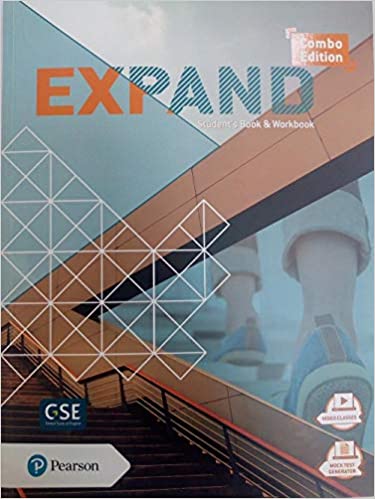 Editora: By PearsonCombo Edition OBS.: Livro iniciado na 2ª série do Ensino Médio